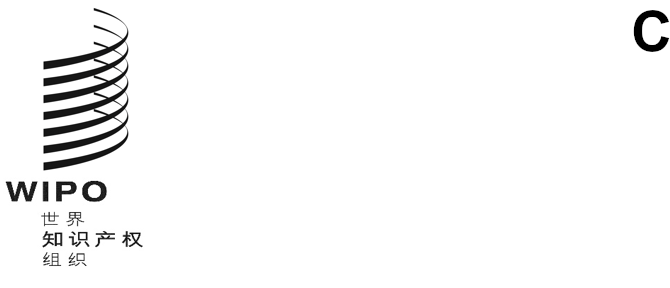 cWS/10/11原文：英文日期：2022年9月13日产权组织标准委员会（CWS）第十届会议
2022年11月21日至25日，日内瓦法律状态工作队的报告法律状态工作队牵头人编拟的文件背　景.	在2021年举行的第九届会议上，产权组织标准委员会（CWS）注意到法律状态工作队在研究法律状态标准ST.27、ST.87和ST.61的潜在合并方面取得的进展。由于工作队没有就如何进一步开展合并工作达成一致，标准委员会请工作队考虑是否继续合并工作，并在第十届会议上提出建议，包括在必要时对第47号任务作出更新。标准委员会批准了对ST.27关于事件指示码的修订。标准委员会还批准公布知识产权局的ST.61映射表（见文件CWS/9/25第45段至第56段）。活动报告.	2022年3月，秘书处在《产权组织手册》第7.13.3部分公布了来自11家知识产权局的ST.61映射表。2022年7月，秘书处在其中加入了由欧洲联盟知识产权局（EUIPO）提交的第12个映射表。.	在制定工作队2022年工作计划时，工作队牵头人咨询了工作队成员的实施计划和意图。一些成员表示，希望可以有更多时间来推进其对ST.27、ST.87或ST.61的实施，之后再继续就工作队面临的未决问题开展工作。这些成员认为，更好地了解如何在其各自体系中实施法律状态标准，将使其能够更好地考虑工作队面前的各个选项。这包括是否将专利法律状态（即ST.27）所采用的事件指示码分别添加至商标和工业品外观设计标准（即ST.61和ST.87），以及工作队关于ST.27中事件和类别修订的未决提案。.	根据这一反馈，工作队牵头人决定优先开展关于法律状态标准培训材料的工作，以协助知识产权局实施标准。秘书处与各知识产权局合作，为2022年7月的ST.26“大爆炸”式实施日期制定了网络研讨会和相关材料，从中获得的经验和反馈，对规划如何继续就法律状态培训材料开展相关工作很有价值。秘书处打算在第十届会议后与法律状态工作队分享关于培训材料的计划，以供其审议。对ST.87的修订.	工作队还编写了对关于补充数据的ST.87附件二的修订，载于本文件附件。这一修订旨在使ST.87与最近更新的ST.27和ST.61保持一致。ST.87附件二的拟议修订所作出的主要改动包括：分离和扩展适用于所有类别的共同数据要素；合并个人数据字段，以体现对ST.96中共同组件的做法；增加了一些新的解释性项目，例如“Reason Not in Force”（不生效的原因）；以及替换了上个版本中的一些专利特有用词。对第47号任务的拟议修正.	鉴于标准委员会和工作队没有找到方法来继续推进三个法律状态标准的潜在合并，工作队建议停止合并工作。因此，工作队建议将第47号任务的说明更新如下：确保对产权组织标准ST.27、ST.87和ST.61进行必要的修订和更新；编写支持材料以协助这些标准在工业产权界的使用；分析合并ST.27、ST.87和ST.61三项标准的可能性；并支持XML4IP工作队开发用于法律状态事件数据的XML组件。.	请标准委员会：注意本文件的内容;审议并批准本文件附件中对ST.87的拟议修订；以及批准上文第6段所述对第47号任务说明的修订。[后接附件]